                                                                                                                      “Azərbaycan Xəzər Dəniz Gəmiçiliyi”			                       			 	Qapalı Səhmdar Cəmiyyətinin 					       			“ 01 ”  Dekabr 2016-cı il tarixli		“216” nömrəli əmri ilə təsdiq edilmişdir.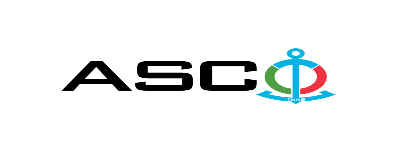 “Azərbaycan Xəzər Dəniz Gəmiçiliyi” Qapalı Səhmdar Cəmiyyətinin tabeliyində olan İstehsalat Xidmətləri İdarəsinin Xaçmaz rayonu İstisu qəsəbəsində yerləşən "Dənizçi" İM-nin ərazisində  piyada yollarına asfalt-beton örtüyünün vurulması xidmətinin satınalınması məqsədilə açıq müsabiqə elan edir:Müsabiqə №AM182 - 1/2022(İddiaçı iştirakçının blankında)AÇIQ MÜSABİQƏDƏ İŞTİRAK ETMƏK ÜÇÜN MÜRACİƏT MƏKTUBU___________ şəhəri                                                                         “__”_______20_-ci il___________№           							                                                                                          ASCO-nun Satınalmalar Komitəsinin Sədricənab C.Mahmudluya,Hazırkı məktubla [iddiaçı podratçının tam adı göstərilir] (nin,nun,nın) ASCO tərəfindən “__________”ın satın alınması ilə əlaqədar elan edilmiş [iddiaçı tərəfindən müsabiqənin nömrəsi daxil edilməlidir]nömrəli açıq  müsabiqədə iştirak niyyətini təsdiq edirik.Eyni zamanda [iddiaçı podratçının tam adı göstərilir] ilə münasibətdə hər hansı ləğv etmə və ya müflislik prosedurunun aparılmadığını, fəaliyyətinin dayandırılmadığını və sözügedən satınalma müsabiqəsində iştirakını qeyri-mümkün edəcək hər hansı bir halın mövcud olmadığını təsdiq edirik. Əlavə olaraq, təminat veririk ki, [iddiaçı podratçının tam adı göstərilir] ASCO-ya aidiyyəti olan şəxs deyildir.Tərəfimizdən təqdim edilən sənədlər və digər məsələlərlə bağlı yaranmış suallarınızı operativ cavablandırmaq üçün əlaqə:Əlaqələndirici şəxs: Əlaqələndirici şəxsin vəzifəsi: Telefon nömrəsi: E-mail: Qoşma: İştirak haqqının ödənilməsi haqqında bank sənədinin əsli – __ vərəq.________________________________                                   _______________________                   (səlahiyyətli şəxsin A.A.S)                                                                                                        (səlahiyyətli şəxsin imzası)_________________________________                                                                  (səlahiyyətli şəxsin vəzifəsi)                                                      MALLARIN SİYAHISI:ASCO-nun  İXİ-nin “Dənizçi” İM-nin həyətyanı sahəsində piyada yollarına asfalt-beton örtüyünün vurulması işləri üçün nəzərdə tutulan texniki tələblər və iş həcmi:İstifadə olunan materialların keyfiyyət serfikatı, uyğunluq serfikatı, istehsalçı haqqında məlumat, texniki parametrlər haqqında məlumat təqdim olunmalıdır;İşlərin icra (təhvil) müddəti göstərilməlidir;İştirakçı müvafiq işlər üçün  lisenziya  təqdim edilməlidir;İştirakçı işçilərin siyahısı və müvafiq əmək müqavilələrinin surətləri təqdim olunmalıdır;İştirakçı  müvafiq  işlər üzrə təcrübə təqdim etməlidir; Asfalt örtüyünün vurulması  zaman təhlükəsizlik qaydaları ASCO-nun tələbləri və tikinti norma qaydalarına uyğun yerinə yetirilməlidir; Texniki suallarla bağlıCavid Eminov, Əsaslı tikinti və təmir şöbəsinin mühəndisiTel: +99450 2740251E-mail: cavid.eminov@asco.az    Müsabiqədə qalib elan olunan iddiaçı şirkət ilə satınalma müqaviləsi bağlanmamışdan öncə ASCO-nun Satınalmalar qaydalarına uyğun olaraq iddiaçının yoxlanılması həyata keçirilir.     Həmin şirkət bu linkə http://asco.az/sirket/satinalmalar/podratcilarin-elektron-muraciet-formasi/ keçid alıb xüsusi formanı doldurmalı və ya aşağıdakı sənədləri təqdim etməlidir:Şirkətin nizamnaməsi (bütün dəyişikliklər və əlavələrlə birlikdə)Kommersiya hüquqi şəxslərin reyestrindən çıxarışı (son 1 ay ərzində verilmiş)Təsisçi hüquqi şəxs olduqda, onun təsisçisi haqqında məlumatVÖEN ŞəhadətnaməsiAudit olunmuş mühasibat uçotu balansı və ya vergi bəyannaməsi (vergi qoyma sistemindən asılı olaraq)/vergi orqanlarından vergi borcunun olmaması haqqında arayışQanuni təmsilçinin şəxsiyyət vəsiqəsiMüəssisənin müvafiq xidmətlərin göstərilməsi/işlərin görülməsi üçün lazımi lisenziyaları (əgər varsa)Qeyd olunan sənədləri təqdim etməyən və ya yoxlamanın nəticəsinə uyğun olaraq müsbət qiymətləndirilməyən şirkətlərlə müqavilə bağlanılmır və müsabiqədən kənarlaşdırılır. Müsabiqədə iştirak etmək üçün təqdim edilməli sənədlər:Müsabiqədə iştirak haqqında müraciət (nümunə əlavə olunur);İştirak haqqının ödənilməsi barədə bank sənədi;Müsabiqə təklifi; Malgöndərənin son bir ildəki (əgər daha az müddət fəaliyyət göstərirsə, bütün fəaliyyət dövründəki) maliyyə vəziyyəti barədə bank sənədi;Azərbaycan Respublikasında vergilərə və digər icbari ödənişlərə dair yerinə yetirilməsi vaxtı keçmiş öhdəliklərin, habelə son bir il ərzində (fəaliyyətini dayandırdığı müddət nəzərə alınmadan) vergi ödəyicisinin Azərbaycan Respublikasının Vergi Məcəlləsi ilə müəyyən edilmiş vəzifələrinin yerinə yetirilməməsi hallarının mövcud olmaması barədə müvafiq vergi orqanlarından arayış.İlkin mərhələdə müsabiqədə iştirak haqqında müraciət (imzalanmış və möhürlənmiş) və iştirak haqqının ödənilməsi barədə bank sənədi (müsabiqə təklifi istisna olmaqla) ən geci   09 dekabr 2022-ci il, Bakı vaxtı ilə saat 17:00-a qədər Azərbaycan, rus və ya ingilis dillərində “Azərbaycan Xəzər Dəniz Gəmiçiliyi” Qapalı Səhmdar Cəmiyyətinin ( “ASCO” və ya “Satınalan təşkilat”) yerləşdiyi ünvana və ya Əlaqələndirici Şəxsin elektron poçtuna göndərilməlidir, digər sənədlər isə müsabiqə təklifi zərfinin içərisində təqdim edilməlidir.   Satın alınması nəzərdə tutulan mal, iş və xidmətlərin siyahısı (təsviri) əlavə olunur.İştirak haqqının məbləği və Əsas Şərtlər Toplusunun əldə edilməsi:Müsabiqədə iştirak etmək istəyən iddiaçılar aşağıda qeyd olunmuş məbləğdə iştirak haqqını ASCO-nun bank hesabına ödəyib (ödəniş tapşırığında müsabiqə keçirən təşkilatın adı, müsabiqənin predmeti dəqiq göstərilməlidir), ödənişi təsdiq edən sənədi birinci bölmədə müəyyən olunmuş vaxtdan gec olmayaraq ASCO-ya təqdim etməlidir. Bu tələbləri yerinə yetirən iddiaçılar satınalma predmeti üzrə Əsas Şərtlər Toplusunu elektron və ya çap formasında əlaqələndirici şəxsdən elanın IV bölməsində göstərilən tarixədək həftənin istənilən iş günü saat 09:00-dan 18:00-a kimi ala bilərlər.İştirak haqqının məbləği (ƏDV-siz): Bu müsabiqə üçün iştirak haqqı nəzərdə tutulmayıb.Iştirak haqqı manat və ya ekvivalent məbləğdə ABŞ dolları və AVRO ilə ödənilə bilər.  Hesab nömrəsi: İştirak haqqı ASCO tərəfindən müsabiqənin ləğv edilməsi halı istisna olmaqla, heç bir halda geri qaytarılmır.Müsabiqə təklifinin təminatı :Müsabiqə təklifi üçün təklifin qiymətinin azı 1 (bir) %-i həcmində bank təminatı (bank qarantiyası) tələb olunur. Bank qarantiyasının forması Əsas Şərtlər Toplusunda göstəriləcəkdir. Bank qarantiyalarının əsli müsabiqə zərfində müsabiqə təklifi ilə birlikdə təqdim edilməlidir. Əks təqdirdə Satınalan Təşkilat belə təklifi rədd etmək hüququnu özündə saxlayır. Qarantiyanı vermiş maliyyə təşkilatı Azərbaycan Respublikasında və/və ya beynəlxalq maliyyə əməliyyatlarında qəbul edilən olmalıdır. Satınalan təşkilat etibarlı hesab edilməyən bank qarantiyaları qəbul etməmək hüququnu özündə saxlayır.Satınalma müsabiqəsində iştirak etmək istəyən şəxslər digər növ təminat (akkreditiv, qiymətli kağızlar, satınalan təşkilatın müsabiqəyə dəvət sənədlərində göstərilmiş xüsusi hesabına  pul vəsaitinin köçürülməsi, depozitlər və digər maliyyə aktivləri) təqdim etmək istədikdə, təminat növünün mümkünlüyü barədə Əlaqələndirici Şəxs vasitəsilə əvvəlcədən ASCO-ya sorğu verməlidir və razılıq əldə etməlidir. Müqavilənin yerinə yetirilməsi təminatı satınalma müqaviləsinin qiymətinin 5 (beş) %-i məbləğində tələb olunur.Müsabiqə təklifinin təqdim edilməsinin son tarixi və vaxtı:Müsabiqədə iştirak haqqında müraciəti və iştirak haqqının ödənilməsi barədə bank sənədini birinci bölmədə qeyd olunan vaxta qədər təqdim etmiş iştirakçılar, öz müsabiqə təkliflərini bağlı zərfdə (1 əsli və 1 surəti olmaqla) 15 dekabr 2022-ci il, Bakı vaxtı ilə saat 17:00-a qədər ASCO-ya təqdim etməlidirlər.Göstərilən tarixdən və vaxtdan sonra təqdim olunan təklif zərfləri açılmadan geri qaytarılacaqdır.Satınalan təşkilatın ünvanı:Azərbaycan Respublikası, AZ1003, Bakı şәhәri Bakı şəhəri, Mikayıl Useynov küçəsi 2, ASCO-nun Satınalmalar Komitəsi.Əlaqələndirici şəxs:Emil HəsənovASCO-nun Satınalmalar Departameninin aparıcı mütəxəssisiTelefon nömrəsi: +99450 422 00 11Elektron ünvan: emil.hasanov@asco.az, tender@asco.azHüquqi məsələlər üzrə:Telefon nömrəsi: +994 12 4043700 (daxili: 1262)Elektron ünvan: tender@asco.az Müsabiqə təklif zərflərinin açılışı tarixi, vaxtı və yeri:Zərflərin açılışı 16 dekabr 2022-ci il tarixdə, Bakı vaxtı ilə saat 11:00-da  elanın V bölməsində göstərilmiş ünvanda baş tutacaqdır. Zərflərin açılışında iştirak etmək istəyən şəxslər iştirak səlahiyyətlərini təsdiq edən sənədi (iştirakçı hüquqi və ya fiziki şəxs tərəfindən verilmiş müvafiq etibarnamə) və şəxsiyyət vəsiqələrini müsabiqənin baş tutacağı tarixdən ən azı yarım saat qabaq Satınalan Təşkilata təqdim etməlidirlər.Müsabiqənin qalibi haqqında məlumat:Müsabiqə qalibi haqqında məlumat ASCO-nun rəsmi veb-səhifəsinin “Elanlar” bölməsində yerləşdiriləcəkdir.Sıra  sayıİşlərin   adıÖlçü vahdiMiqdarıİXİ-nin Xaçmaz rayonu İstisu qəsəbəsində yerləşən "Dənizçi" İM-nin ərazisindəİXİ-nin Xaçmaz rayonu İstisu qəsəbəsində yerləşən "Dənizçi" İM-nin ərazisindəİXİ-nin Xaçmaz rayonu İstisu qəsəbəsində yerləşən "Dənizçi" İM-nin ərazisindəİXİ-nin Xaçmaz rayonu İstisu qəsəbəsində yerləşən "Dənizçi" İM-nin ərazisində1Ərazinin 8sm qal.qırmadaş-daş tozu qarışığının(subbeyz) hazırlanması və sahəyə qat-qat yayılaraq sulanması və texnika ilə kipləşdirilməsi(piyada yolu)(mal-materialla birlikdə)m2260026sm qal. 1-ci qat Asfalt-beton örtüyünün vurulması (xırda dənəli)(sahəyə daşınması,sərilməsi və texnika ilə kipləşdirilməsi) (mal-materialla birlikdə) ГОСТ Р 54401-2011m226003Piyada yollarına 10sm enində yağlı boyadan xətlərin çəkilməsi(məsafə hər 100 metr işarəsi və yollun kənarına)pm1480